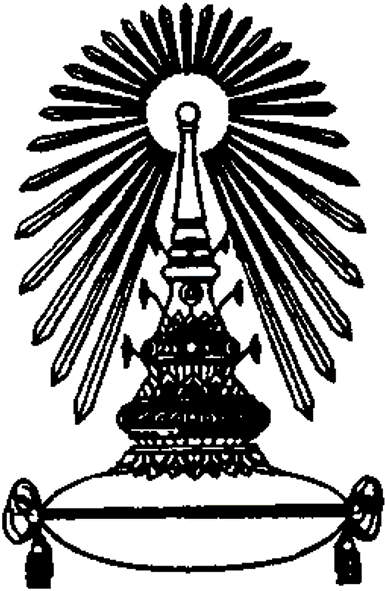  บันทึกข้อความส่วนงาน   …………………………………………………..  โทรศัพท์. ……………………………………..ที่  อว 64.23.                                                 วันที่          เรื่อง  ขอจัดแปลต้นฉบับบทความเป็นภาษาต่างประเทศ   เรียน  รองคณบดีฝ่ายวิจัย          ด้วย.......กรุณาลบเส้นปะทุกจุดค่ะ......... ภาควิชา/สาขาวิชา..................................โทรศัพท์............................อีเมล......................................................มีความประสงค์ขอให้ฝ่ายวิจัยดำเนินการจัดแปลต้นฉบับบทความชื่อเรื่อง....................................................................................................................................................................................... ให้เป็นภาษา......................................... เพื่อส่งตีพิมพ์ในระดับนานาชาติในวารสาร............................................................................................................. โดยขอเสนอชื่อผู้แปลคือ .................................................................... อีเมล ................................................ หมายเลขโทรศัพท์ติดต่อ .......................................................................      จึงเรียนมาเพื่อพิจารณาและดำเนินการต่อไป   จักเป็นพระคุณยิ่ง                                                            ลงชื่อ.........................................................ผู้ขอรับการสนับสนุน
                                          (..................................................................)                                      ลงชื่อ.................................................................
                                            (..................................................................)                                                       หัวหน้าภาควิชาหมายเหตุ1.   บทความที่ขอรับการสนับสนุนต้องมีความยาวไม่เกิน 15 หน้า A4 หน้า 2.   ผู้แปลจะต้องเป็นผู้ที่ไม่ได้รับเงินเดือนจากจุฬาลงกรณ์มหาวิลัย3.   อัตราค่าแปลเบิกค่าใช้จ่ายได้ตามที่จ่ายจริง หน้าละไม่เกิน 500 บาท ค่าแปลทั้งบทความไม่เกิน 7,500.00 บาท
     (เจ็ดพันห้าร้อยบาทถ้วน) 